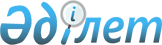 2007 жылы Украинадағы Қазақстан жылын өткiзу туралыҚазақстан Республикасы Премьер-Министрiнiң 2007 жылғы 5 қаңтардағы N 1-р Өкімі



      2007 жылы Украинадағы Қазақстан жылын өткiзу жөнiндегi Қазақстан Республикасы мемлекеттiк органдарының қызметiн үйлестiру мақсатында:



      1. Қоса берiлiп отырған:



      2007 жылы Украинадағы Қазақстан жылын өткiзу жөнiндегi iс-шаралар жоспары;



      2007 жылы Украинадағы Қазақстан жылын дайындау және өткiзу жөнiндегi ұйымдастыру комитетiнiң құрамы бекiтiлсiн.



      2. Осы өкiмнiң орындалуын бақылау Қазақстан Республикасы Энергетика және минералдық ресурстар министрлігіне жүктелсiн.

      

Премьер-Министрдiң




      мiндетiн атқарушы


                                            Қазақстан Республикасы



                                             Премьер-Министрiнiң



                                           2007 жылғы 5 қаңтардағы



                                           N 1-ө өкiмiмен бекiтiлген




          


2007 жылы Украинадағы Қазақстан жылын өткізу






                  жөнiндегi iс-шаралар жоспары



Ескертпе:

Аббревитуралардың толық жазылуы:



ҚР СIМ            - Қазақстан Республикасы Сыртқы iстер министрлiгi;



ҚР МАМ            - Қазақстан Республикасы Мәдениет және ақпарат



                    министрлiгi;



ҚР ИСМ            - Қазақстан Республикасы Индустрия және сауда



                    министрлiгi;



ҚР ККМ            - Қазақстан Республикасы Көлiк және коммуникация



                    министрлiгi;



ҚР АШМ            - Қазақстан Республикасы Ауыл шаруашылығы



                    министрлiгi;



ҚР ТСМ            - Қазақстан Республикасы Туризм және спорт



                    министрлiгi;



ҚР Қорғанысминi   - Қазақстан Республикасы Қорғаныс министрлiгi;



ҚР БҒМ            - Қазақстан Республикасы Бiлiм және ғылым



                    министрлiгi;



"Қазына" ОДҚ" АҚ  - "Қазына" орнықты даму қоры" акционерлiк қоғамы;



БАҚ               - Бұқаралық ақпарат құралдары;



АҚ                - акционерлiк қоғам

                                            Қазақстан Республикасы



                                             Премьер-Министрiнiң



                                           2007 жылғы 5 қаңтардағы



                                               N 1-ө өкiмiмен



                                                 бекiтiлген


     



2007 жылы Украинадағы Қазақстан жылын дайындау және






      өткiзу жөнiндегi ұйымдастыру комитетiнiң құрамы



Iзмұхамбетов              - Қазақстан Республикасының Энергетика



Бақтықожа Салахатдинұлы     және минералдық ресурстар министрi,



                            төраға

Ермекбаев                 - Қазақстан Республикасы Президентiнiң



Нұрлан Байзақұлы            кеңесшiсi - Қазақстан Республикасы



                            Президентi Әкiмшiлiгiнiң сыртқы саясат



                            орталығының меңгерушiсi, төрағаның



                            орынбасары

Жұмабаев                  - Қазақстан Республикасының Украинадағы



Амангелдi Жұмабайұлы        Төтенше және Өкiлеттi Елшiсi

Супрун                    - Қазақстан Республикасының Экономика



Виктор Васильевич           және бюджеттiк жоспарлау вице-министрi

Әлиев                     - Қазақстан Республикасының Мәдениет



Арыстанбек Мұхамедиұлы      және ақпарат вице-министрi

Бектұров                  - Қазақстан Республикасының Көлiк және



Азат Ғаббасұлы              коммуникация вице-министрi

Баталов                   - Қазақстан Республикасының Индустрия



Асқар Болатұлы              және сауда вице-министрi

Жанасаев                  - Қазақстан Республикасы Қорғаныс



Болат Бақытжанұлы           министрiнiң орынбасары

Әбдiмомынов               - Қазақстан Республикасының Бiлiм және



Азамат Құрманбекұлы         ғылым вице-министрi

Мусин                     - Қазақстан Республикасының Туризм және



Қобыланды Нұрғалиұлы        спорт вице-министрi

Әбдiкәрiмов               - Қазақстан Республикасының Сыртқы iстер



Сержан Оралбайұлы           министрлiгi Еуропа және Америка



                            департаментiнiң директоры

Әлиев                     - Қазақстан халықтары ассамблеясы



Жұматай Әлиұлы              төрағасының орынбасары, Ассамблея



                            хатшылығының меңгерушiсi

Смағұлов                  - Астана қаласы әкiмiнiң орынбасары



Болат Советұлы

Сейдуманов                - Алматы қаласы әкiмiнiң орынбасары



Серiк Тұрарұлы

Бочин                     - Павлодар облысы әкiмiнiң орынбасары



Виктор Захарович

Қанаев                    - Қарағанды облысы әкiмiнiң орынбасары



Серiкжан Зияданұлы

Шәйжүнiсов                - Маңғыстау облысы әкiмiнiң аппараты



Аллен Сержанұлы             басшысының орынбасары

					© 2012. Қазақстан Республикасы Әділет министрлігінің «Қазақстан Республикасының Заңнама және құқықтық ақпарат институты» ШЖҚ РМК
				
Р/с N

Іс-шаралардың атауы

Өткiзiлетiн уақыты және орны

Жауапты орындаушылар

Қаржыландыру көздері (республикалық және жергілікті бюджеттер), сомасы

1

2

3

4

5

1.  

Қазақстан Республикасы мен Украина президенттерінің қатысуымен Украинадағы Қазақстан жылының салтанатты ашылуы Бизнес-форум

ақпан, Киев

ҚР Президентінің Әкімшілігі, ҚР СІМ, МАМ, ИСМ, ККМ, БҒМ, АШМ



 



 



Алматы,  Ақмола облыстарының және Астана қаласының әкімдіктері

ҚР МАМ қаражаты 56 млн.979 мың теңге

 



 



 



 



 



ҚР ИСМ Инвестициялық комитеті "Қазына" ОДҚ АҚ-мен бірлесіп

2.

Бокстан және еркiн күрестен халықаралық турнир Муай-тайдан (тай-боксы, ерлер)   Қазақстан-Украина матчтың кездесуі

14-20 мамыр, Киев

ҚР ТСМ

ҚР ТСМ қаражаты 5442,5 мың теңге

 



1555 мың теңге

3.

Бірлескен оқу-жаттығу жиыны және  еркiн күрестен (ерлер мен әйелдер)  Қазақстан және Украина құрама командаларының матчтық кездесуі

10-20 ақпан, Киев

ҚР ТСМ

ҚР ТСМ қаражаты 4245 мың теңге

4.

Жеңіл отлетикадан мүгедек спортшылар арасындағы Украинаның ашық чемпионатына қатысу 

22-25 мамыр, Киев

ҚР МТС

ҚР ТСМ қаражаты 2240 мың теңге

5.

Қазақстан Республиканың Қорғаныс министрлігінің Орталық ансаблі шығармашылық ұжымының Украина



Қорғаныс



министрлігінің бөлімдері мен гарнизондарында өнер көрсетуі 

мамыр

ҚР Қорғанысмині

ҚР СІМ қаражаты (005 "Шетелдік іссапарлар")

6.

"Болашақ - бiздiкi!" ұранымен  Қазақстан және Украина жастар ұйымдарының слеты

3-тоқсан Киев

ҚР БҒМ

ҚР БҒМ қаражаты 3701 мың теңге

7.

"Астана-Киев" телекөпiрiн өткiзе отырып, бiрлескен "медиа-жоба"

қараша,Киев

ҚР МАМ (БАҚ комитеті), "Хабар агенттігі" АҚ

8.

Мыналарға арналған әдеби кештер: Абайды еске түсіру "Абайдың ұлы жолы"



Абай Құнанбаев "Барлық бастаулардың басы" - Жамбыл Жабаевтың еске түсіруге арналған  "Адамдарды жырлаған жүрек" деген көрме Жамбыл Жабаевтің



арналған кітап көрмесі "Өз жерінің ұлы" Мұхтар Әуезовтың



110 жылдығының арналған кітап көрмесі 

тамыз И.Я.Франко атындағы Қырым республикалық әмбебап ғылыми кітапханасы, "Халықтар достығы" бөлімі,2007 жыл бойына

ҚР-дың Украинадағы Елшілігі

ҚР СІМ қаражаты

9.

Тың игерушілер слеті

қыркүйек, Полтава

ҚР АШМ

Украинаның облыстық өндірістік ауыл шаруашылығы кәсіп орындары, Украинаның Аграрлық саясат министрлігі, Полтава облыстық әкімшілігі

10.

Украинадағы Қазақстан жылының салтанатты жабылуы

желтоқсан

ҚР МАМ

ҚР МАМ қаражаты

2-бөлім. Жергілікті атқарушы органдар деңгейінде өткізілетін іс-шаралар Қарағанды облысы

2-бөлім. Жергілікті атқарушы органдар деңгейінде өткізілетін іс-шаралар Қарағанды облысы

2-бөлім. Жергілікті атқарушы органдар деңгейінде өткізілетін іс-шаралар Қарағанды облысы

2-бөлім. Жергілікті атқарушы органдар деңгейінде өткізілетін іс-шаралар Қарағанды облысы

2-бөлім. Жергілікті атқарушы органдар деңгейінде өткізілетін іс-шаралар Қарағанды облысы

1.

Қарағанды облысының Днепропетровск облысындағы күндерi, Қарағанды және  Днепропетровск облыстары iскер топтарының сауда-экономикалық миссиясын өткiзу

қыркүйек Днепропетровск

"Қарағанды облысының кәсіпкерлік және өнеркәсіп департаменті " мемлекеттік мекемесі

Жергілікті бюджет

2.

Қарағанды және Днепропетровск облыстары кәсіпорындарының сауда-өнеркәсіп көрмесі, тауарлар және



қызметтер жәрмеңкесі

қыркүйек, Днепропетровск

3.

Тәттiмбет атындағы академиялық қазақ халық аспаптары оркестрiнiң гастрольдерi

қыркүйек, Днепропетровск

4.

Академиялық музыкалық комедия театрының  гастрольдерi

қыркүйек, Днепропетровск

5.

Бiрлескен оқу-жаттығу жиыны және еркiн күрестен матчтық кездесу

қыркүйек, Днепропетровск

6.

Темiртау қаласының Днепродзержинск қаласындағы күндерi (бауырлас қалалар)

қыркүйек, Днепродзержинск

7.

Өнер шеберлерi мен көркемөнер



паздар ұжымдар



ының концертi

қыркүйек, Днепродзержинск

Астана қаласының әкімдігі

Астана қаласының әкімдігі

Астана қаласының әкімдігі

Астана қаласының әкімдігі

Астана қаласының әкімдігі

1.

Астана қаласының Киевтегi күндерi(Мәдениет күндерiнiң шеңберiнде Астананың және Киевтiң iскер топтарының кездесулерi, "Астана-болашақ қаласы" фотокөрмесі өткізіледі)

мамырдың екінші онкүндігі, Киев

Астана қаласының әкімдігі

Жергілікті бюджет

Алматы қаласының қаласының әкімдігі (Мәдениет департаменті)

Алматы қаласының қаласының әкімдігі (Мәдениет департаменті)

Алматы қаласының қаласының әкімдігі (Мәдениет департаменті)

Алматы қаласының қаласының әкімдігі (Мәдениет департаменті)

Алматы қаласының қаласының әкімдігі (Мәдениет департаменті)

1.

Одесса қаласында Алматы қаласының



мәдениет күндерiн өткізу.



(Мәдениет күндерінің шеңберінде баспасөз маслихаты, Алматы қаласы Тарих мұражайының көрмесi мен фотокөрмесi, қазақстандық кинематографистер фильмдерiнiң көрсетiлiмдерi, осы iс-шаралардың  салтанатты ашылуы, жабылуы және Қазақстан өнер шеберлерiнiң  қатысуымен концерттер өткiзiледi)

шілде, Одесса

Мәдениет департаменті

Жергілікті бюджет

Маңғыстау облысы

Маңғыстау облысы

Маңғыстау облысы

Маңғыстау облысы

Маңғыстау облысы

1.

Форт-Шевченко қаласының Канев (бауырлас қалалар) және Черкассы қалаларындағы мәдениет күндерi

маусым,Канев, Черкассы

Маңғыстау облысының әкімдігі

Жергілікті бюджет

Павлодар облысы

Павлодар облысы

Павлодар облысы

Павлодар облысы

Павлодар облысы

1.

Украин шығармашылық ұжымдары қоса алғанда ұлттық мәдени орталықтар шығармашылық ұжымдарының өнер көрсетуiн

мамыр, Киев, Львов, Запорожье, Днепропетровск

Павлодар облысының  әкімдігі (Мәдениет департаменті)

жергілікті бюджет
